WILF in a story re-tell 24/4/20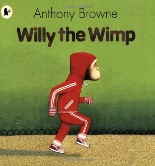 What do I think?Have I used and, or, but?Have I used when, if, that, because?Have I used expanded noun phrases?Have I used a simile?Have I used apostrophes for contraction?